3GPP TSG-CT3 Meeting #119e	C3-216229E-Meeting, 11th – 19th November 2021Source:	Qualcomm IncorporatedTitle:	Pseudo-CR on TS 29.255 general clean upSpec:	3GPP TS 29.255 v0.2.0Agenda item:	17.19Document for:	Decision1. IntroductionThe pCR provides general cleanup of the TS.2. Reason for ChangeGeneral cleanup is provided by removing sample text etc.An incorrect figure number is corrected.3. ProposalIt is proposed to agree the following changes to 3GPP TS 29.255 v0.2.0.* * * First Change * * * ** * * Next Change * * * *5.1.2.3	HTTP custom headersThe mandatory HTTP custom header fields specified in clause 5.2.3.2 of 3GPP TS 29.500 [4] shall be supported, and the optional HTTP custom header fields specified in clause 5.2.3.3 of 3GPP TS 29.500 [4] may be supported.5.1.3	Resources5.1.3.1	OverviewThe structure of the Resource URIs of the Naf_Authentication API is shown in Figure 5.1.3.1-, which is described in the clause 5.1.1. 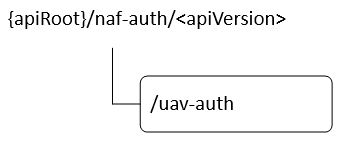 Figure 5.1.3.1-1: Resource URI structure of the Naf_Authentication APITable 5.1.3.1-1 provides an overview of the resources and applicable HTTP methods.Table 5.1.3.1-1: Resources and methods overview* * * Next Change * * * *5.1.3.2.2	Resource DefinitionResource URI: {apiRoot}/naf-auth/<apiVersion>/uav-authThis resource shall support the resource URI variables defined in table 5.1.3.2.2-1.Table 5.1.3.2.2-1: Resource URI variables for this resource* * * Next Change * * * *5.1.3.2.4	Resource Custom Operations5.1.4	Custom Operations without associated resources* * * Next Change * * * ** * * Next Change * * * *5.1.6.3	Simple data types and enumerations* * * Next Change * * * ** * * Next Change * * * *5.1.7.2	Protocol ErrorsNo specific procedures for the Naf_Authentication service are specified.* * * End of Change * * * *Resource nameResource URIHTTP method or custom operationDescriptionuav-auth/uav-authPOSTUsed for UAV authentication and authorizationNameData typeDefinitionapiRootstringSee clause 5.1.1apiVersionstringSee clause 5.1.1